Сумська міська радаVІIІ СКЛИКАННЯ VII СЕСІЯРІШЕННЯвід 26 травня 2021 року № 1170-МРм. СумиРозглянувши звернення громадянина, надані документи, відповідно до статей 12, 35, 79-1, 116, 118, 121, 122 Земельного кодексу України, статті 50 Закону України «Про землеустрій», частини третьої статті 15 Закону України «Про доступ до публічної інформації», ураховуючи протокол засідання постійної комісії з питань архітектури, містобудування, регулювання земельних відносин, природокористування та екології Сумської міської ради                                від 06.04.2021 № 16, керуючись пунктом 34 частини першої статті 26 Закону України «Про місцеве самоврядування в Україні», Сумська міська рада ВИРІШИЛА:Відмовити Гладченку Анатолію Васильовичу у наданні дозволу на розроблення проекту землеустрою щодо відведення у власність земельної ділянки за адресою: м. Суми, в районі Блакитних озер, на території колишнього садівничого кооперативу «Железнодорожник», земельна ділянка                             № 42, орієнтовною площею 0,0400 га для індивідуального садівництва у зв’язку передачею у приватну власність земельної ділянки № 42 іншим особам відповідно до рішень Виконавчого комітету Сумської міської ради народних депутатів від 16.12.1993 № 723 «Про передачу в приватну власність земель», Сумської міської ради народних депутатів від 23.04.1997                                «Про передачу в приватну власність земельних ділянок».Сумський міський голова                                                                     О.М. ЛисенкоВиконавець: Клименко Ю.М.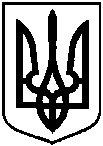 Про відмову Гладченку Анатолію Васильовичу у наданні дозволу на розроблення проекту землеустрою щодо відведення у власність земельної ділянки за адресою:                  м. Суми, в районі Блакитних озер, на території колишнього садівничого кооперативу «Железнодорожник», земельна ділянка № 42, орієнтовною площею 0,0400 га